Sanjay Patel M.D.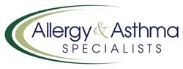         Jillian Dietz, NP      Maggie Miller, NP   Shannon McCarter, NPNew Patient QuestionnairePatient Name: ___________________________________Date of Birth_____________                           Date of Visit: ____________Referring Physician: ________________letter sent(Nurse Only) Vitals: HT_____   WT_______   BP_________ T____ P_____ RR_____                          How did you find us?_______________________________________________________What is the main reason for your visit: __________________________________________What are your symptoms (circle) coughing, wheezing, nausea, vomiting, gas, congestion, Diarrhea, hives, shortness of breath:__________________________________________What makes your symptoms worse?_____________________________________________What makes your symptoms better?_____________________________________________What seasons do your symptoms occur (circle): Summer, Fall, Winter, SpringWhat medications have you tried?______________________________________________What surgical treatment have you had: _________________________________________What is your occupation/Work (patient) ____________________________________________Family History:What diseases and conditions run in the family: __________________________________Social History:Pets: ____(#) Dog ____ (#)Cat or _______________________________________________Smoke? Y / N   How many years? ________________ Travel: ___________________________Drug Allergies: ___________________________________________________________(Physician Area)Past Medical History:___________________________  _______________________  _________________________                ___________________________  _______________________  _________________________Past Surgical History:___________________________ _________________________  ___________________________________________________ __________________________  _________________________Pharmacy:Name of Pharmacy:__________________________Phone#:______________________Address:_______________________________________________________________Medications:Name                                                                           Dose1.____________________________________________________________________2.____________________________________________________________________3.____________________________________________________________________4.____________________________________________________________________5.____________________________________________________________________6.____________________________________________________________________7.____________________________________________________________________8.____________________________________________________________________Review of Systems (only circle all that apply)General: Weight loss, night sweats  Head: Headaches, dizziness Eyes: Double vision, eye pain.       Heart: Chest pain, palpitationsRespiratory: Cough, blood in sputum  Abdomen: Pain, bloody stools GU: Painful urination,      Musculoskeletal: Joint swelling, muscle pain   Neurologic: Numbness, weakness,  Psychiatric: Depression, Changes in sleep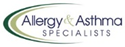 Sanjay C. patel, mdJillian Dietz, NP   Maggie Miller, NP   Shannon McCarter, NP9008 Indianapolis BlvdHighland, IN 46322219-513-8923Patient Financial Agreement FormWelcome to Allergy&Asthma Specialists. Our professional staff is committed to your treatment being successful. The following is a statement of our Financial Policy, which we require you read and sign prior to receiving treatment.I hereby authorize the release of pertinent of medical information to my insurance carriers. I am aware that health insurance coverage varies and, while insurance carriers may use terms such customary, reasonable, prevailing, etc. to limit their coverage, I am ultimately responsible for services rendered by the physicians of Allergy&Asthma Specialists. If I have insurance that the doctors have contracted with, I understand that I will be responsible for any co-payments, deductibles, co-insurance, or any service that is considered medically necessary by my insurance company.In the event I fail to pay the balance of my account to Allergy&Asthma Specialists of sixty (60) days of the date of service, my account will be turned to collections. In the event that it is necessary to turn my account over to collection, I will also be responsible for any and all costs of collection, including attorney fees and interest charges. If you would like an estimate prior to services being rendered, please just let us know.  We'd be happy to help.Authorization and ReleaseI have read and fully understand the Patient Financial Agreement as outlined above. I am also aware that I may obtain a copy of the Patient Financial Agreement form at any time as reference.I understand that this authorization shall apply to all services provided to me, my dependents, or any other person for which I have assumed responsibility by signing below, from this day forward until it has been revoked in writing. __________________________________________________       _________________________________________________________ Patient/Guardian Signature                  Date                   Patient/Guardian Printed Name	           Date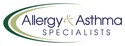 Patient Privacy Notice
Last Name_________________________________________________________   MI__________________ First Name___________________________________________________ SSN_________________________________________     Date of Birth____________________________________________This notice describes how medical information about you may be used and disclosed and how you can get access to this information. Please review it carefully. Allergy&Asthma Specialists is required by law to maintain the privacy and confidentiality of your protected health information and to provide our patients with notice of our legal duties with respect to your protected health information. Disclosure of your health care informationTreatmentWe may disclose your health care information to other health care professionals within our practice for the purpose of treatment, payment or health care operations.PaymentWe many disclose your health care information to your insurance care provider for the purpose of payment or health care operations.Workers’ CompensationWe may disclose your health information as necessary to comply with State Workers’ Compensation Laws.EmergenciesWe may disclose your health information to notify or assist in notifying a family member, or another person responsible for your care about your medical condition or in the event of an emergency of your death. Public HealthAs required by law, we may disclose your health information to public health authorities for purposes related to preventing or controlling disease, injury or disability, reporting child abuse or neglect, reporting domestic violence, reporting to the Food and Drug Administration problems with products and reactions to medications, and reporting disease or infection exposure. Judicial and Administrative ProceedingsWe may disclose your health information in the course of any administrative or judicial proceedings. Law EnforcementWe may disclose your health information to a law enforcement official for the purpose such as identifying or locating a suspect, fugitive, material witness or missing person, complying with a court order or subpoena, or other law enforcement purposes. Deceased PersonsWe may disclose your health information to organizations involved to coroner’s medical examiners.Organ DonationWe may disclose your health information to organizations involved in procuring, banking, or transplanting organs and tissues. ResearchWe may disclose your health information to researchers conducting research that has been approved by an Institutional Review Board.Public SafetyIt may be necessary to disclose your health information to appropriate person in order to prevent or lessen a serious and imminent threat to the health or safety of a particular person or to the general public. Specialized Government AgenciesWe may disclose your health information for military, national security, prisoner and government benefit purposes. MarketingWe may contact you for marketing purpose or fund raising purposes. Change of OwnershipIn the event that Allergy&Asthma Specialists., is sold or merged with another organization, your health information/record will become the property of the new owner.Your Health Information RightsYou have the right to request restrictions on certain uses and disclosures of your health information. Please be advised, however, that Allergy&Asthma Specialists., is not required to agree to the restriction of your request. You have the right to have your health information received or communication through an alternative method or sent to an alternative location other than the usual method of communication or delivery, upon your request.You have the right to inspect and copy your health information.You have a right to request that Allergy&Asthma Specialists amend your protected health information. Please be advised, however, Allergy&Asthma Specialists is not required to agree to amend your protected health information. If your request to amend your health information has been denied, you will be provided with an explanation of our denial reason(s) and information about how you can disagree with the denial.You have a right to receive an accounting of disclosures of your protected health information made by Allergy&Asthma SpecialistsYou have a right to a paper copy of this Notice of Privacy Practices at any time upon request.Changes to this notice of privacy practicesAllergy&Asthma Specialists reserves the right to amend this Notice of Privacy Practices at any time in the future and will make the new provisions effective for all information that it maintains. Until such amendment is made, Allergy and Asthma Specialists is required by law to comply with this notice. Allergy&Asthma Specialists is required by law to maintain the privacy of your health information and to provide you with notice of its legal duties and privacy practices with respect to your health information. If you have questions about any part of this notice or if you want more information about your privacy rights, please contact us. ComplaintsComplaints about your Privacy rights or how Allergy&Asthma Specialists has handled your health your health information should be directed to us. You may submit a formal complaint to:
DHHS, Office of Civil Rights200 Independence Avenue, SWRoom 509F HHH BuildingWashington, DC 20201This notice is effective of today’s date listed below. I have read the Privacy Notice and understand my rights contained in the notice. By way of signature, I provide Allergy&Asthma Specialists with my authorization and consent to use and disclose my protected health care information for the purpose of treatment, payment and health care operations as described in the Privacy Notice. Last Name________________________________________________ First Name_______________________________________________Date______________________________Patient/Guardian Signature________________________________________________________________________________________________________________________________________Sanjay C. patel, mdJillian Dietz, NP   Maggie Miller, NP   Shannon McCarter, NP9008 Indianapolis BlvdHighland, IN 46322219-513-8923Release of Medical InformationHIPAA Privacy Authorization FormName ___________________________ Date of Birth _____/_____/_____Please check one of the following options:[ ] I authorize the release of information including the diagnosis, records, examination rendered to me, and claims information. This information may only be released to the following individual(s):Name:______________________________________________________Phone:_________________________________ Relationship:_____________________________Name:______________________________________________________Phone:_________________________________ Relationship:_____________________________Name:______________________________________________________Phone_________________________________ Relationship_____________________________[ ] I do not authorize my information to be released to an individual(s).This Release of Medical Information will remain in effect until terminated by me in writing.Patient/Guardian Signature: ______________________________________Date: __________________New Patient Paperwork ChecklistWhen receiving the new patient paperwork back from patient make sure the following is complete.Cell phone numberEmail addressSubscriber name Subscriber date of birthCredit Card on file AgreementTestingChecked by: ___________________________________________ PATIENT INFORMATION (required)PATIENT INFORMATION (required)PATIENT INFORMATION (required)PATIENT INFORMATION (required)PATIENT INFORMATION (required)PATIENT INFORMATION (required)PATIENT INFORMATION (required)PATIENT INFORMATION (required)PATIENT INFORMATION (required)PATIENT INFORMATION (required)PATIENT INFORMATION (required)PATIENT INFORMATION (required)PATIENT INFORMATION (required)PATIENT INFORMATION (required)PATIENT INFORMATION (required)PATIENT INFORMATION (required)PATIENT INFORMATION (required)PATIENT INFORMATION (required)PATIENT INFORMATION (required)PATIENT INFORMATION (required)Patient’s legal last name:                                                                       Patient’s legal last name:                                                                       Patient’s legal last name:                                                                       Patient’s legal last name:                                                                       Patient’s legal last name:                                                                               First:        First:        First:        First:                                                                Middle:                                                                Middle:                                                                Middle:                                                                Middle:                                                                Middle:                                                                Middle:                                                                Middle:                                                                Middle:                                                                Middle:                                                                Middle:                                                                Middle:Date of birth:Date of birth:Age:Age:Age:Age:Age:Sex:Sex:Sex:Sex:Social security number:Social security number:Social security number:Social security number:Social security number:Social security number:Social security number:Social security number:Social security number:Cell Phone #:(REQUIRED)Cell Phone #:(REQUIRED)Cell Phone #:(REQUIRED)Cell Phone #:(REQUIRED)Cell Phone #:(REQUIRED)Home Phone #:Home Phone #:Home Phone #:Home Phone #:Home Phone #:Home Phone #:Email:(REQUIRED)Email:(REQUIRED)Email:(REQUIRED)Email:(REQUIRED)Email:(REQUIRED)Email:(REQUIRED)Email:(REQUIRED)Email:(REQUIRED)Email:(REQUIRED)Street address:                                              Street address:                                              Street address:                                              Street address:                                              Street address:                                              Street address:                                              Street address:                                              Street address:                                              Street address:                                              City:City:City:City:City:City:State:State:ZIP Code:ZIP Code:ZIP Code: Referring Doctor: First Name:                                                                       Last Name:                                                                          Phone #: Referring Doctor: First Name:                                                                       Last Name:                                                                          Phone #: Referring Doctor: First Name:                                                                       Last Name:                                                                          Phone #: Referring Doctor: First Name:                                                                       Last Name:                                                                          Phone #: Referring Doctor: First Name:                                                                       Last Name:                                                                          Phone #: Referring Doctor: First Name:                                                                       Last Name:                                                                          Phone #: Referring Doctor: First Name:                                                                       Last Name:                                                                          Phone #: Referring Doctor: First Name:                                                                       Last Name:                                                                          Phone #: Referring Doctor: First Name:                                                                       Last Name:                                                                          Phone #: Referring Doctor: First Name:                                                                       Last Name:                                                                          Phone #: Referring Doctor: First Name:                                                                       Last Name:                                                                          Phone #: Referring Doctor: First Name:                                                                       Last Name:                                                                          Phone #: Referring Doctor: First Name:                                                                       Last Name:                                                                          Phone #: Referring Doctor: First Name:                                                                       Last Name:                                                                          Phone #: Referring Doctor: First Name:                                                                       Last Name:                                                                          Phone #: Referring Doctor: First Name:                                                                       Last Name:                                                                          Phone #: Referring Doctor: First Name:                                                                       Last Name:                                                                          Phone #: Referring Doctor: First Name:                                                                       Last Name:                                                                          Phone #: Referring Doctor: First Name:                                                                       Last Name:                                                                          Phone #: Referring Doctor: First Name:                                                                       Last Name:                                                                          Phone #:Responsible party (required) Responsible party (required) Responsible party (required) Responsible party (required) Responsible party (required) Responsible party (required) Responsible party (required) Responsible party (required) Responsible party (required) Responsible party (required) Responsible party (required) Responsible party (required) Responsible party (required) Responsible party (required) Responsible party (required) Responsible party (required) Responsible party (required) Responsible party (required) Responsible party (required) Responsible party (required) Person responsible for bill:Person responsible for bill:Person responsible for bill:Person responsible for bill:Birth date:Birth date:Birth date:Birth date:Birth date:Email (REQUIRED):Email (REQUIRED):Email (REQUIRED):Email (REQUIRED):Email (REQUIRED):Email (REQUIRED):Email (REQUIRED):Phone #:Phone #:Phone #:Phone #:Primary Insurance:Primary Insurance:Primary Insurance:Primary Insurance:Primary Insurance:Primary Insurance:Primary Insurance:Primary Insurance:Primary Insurance:  Address:                                                                                               Address:                                                                                               Address:                                                                                               Address:                                                                                               Address:                                                                                               Address:                                                                                               Address:                                                                                               Address:                                                                                               Address:                                                                                               Address:                                                                                               Address:                                                                                             Policy holder:Policy holder:Policy holder:Subscriber’s S.S. #:Subscriber’s S.S. #:Subscriber’s S.S. #:Subscriber’s S.S. #:Subscriber’s S.S. #:Birth date:Birth date:Group #:Group #:Group #:Group #:Group #:Group #:Member ID #:Member ID #:Member ID #:Member ID #:Patient’s relationship to subscriberPatient’s relationship to subscriberPatient’s relationship to subscriberPatient’s relationship to subscriber  Self  Self  Self  Self  Self   Spouse   Spouse   Spouse   Spouse  Child  Child  Child  Child  Child  Other  OtherSecondary Insurance:                                                                                           Secondary Insurance:                                                                                           Secondary Insurance:                                                                                           Secondary Insurance:                                                                                           Secondary Insurance:                                                                                           Secondary Insurance:                                                                                           Secondary Insurance:                                                                                           Secondary Insurance:                                                                                           Secondary Insurance:                                                                                           Secondary Insurance:                                                                                           Secondary Insurance:                                                                                           Secondary Insurance:                                                                                           Secondary Insurance:                                                                                           Secondary Insurance:                                                                                           Secondary Insurance:                                                                                           Secondary Insurance:                                                                                           Secondary Insurance:                                                                                           Secondary Insurance:                                                                                           Secondary Insurance:                                                                                           Secondary Insurance:                                                                                           Policy holder:Policy holder:Policy holder:Subscriber’s S.S. #Subscriber’s S.S. #Subscriber’s S.S. #Subscriber’s S.S. #Subscriber’s S.S. #Birth date:Birth date:Group #:Group #:Group #:Group #:Group #:Group #:Member ID #:Member ID #:Member ID #:Member ID #:Patient’s relationship to subscriberPatient’s relationship to subscriberPatient’s relationship to subscriberPatient’s relationship to subscriber  Self  Self  Self  Self  Self     Spouse     Spouse     Spouse     Spouse   Child   Child   Child   Child   Child  Other  OthereMERGENCY cONTACT (REQUIRED)eMERGENCY cONTACT (REQUIRED)eMERGENCY cONTACT (REQUIRED)eMERGENCY cONTACT (REQUIRED)eMERGENCY cONTACT (REQUIRED)eMERGENCY cONTACT (REQUIRED)eMERGENCY cONTACT (REQUIRED)eMERGENCY cONTACT (REQUIRED)eMERGENCY cONTACT (REQUIRED)eMERGENCY cONTACT (REQUIRED)eMERGENCY cONTACT (REQUIRED)eMERGENCY cONTACT (REQUIRED)eMERGENCY cONTACT (REQUIRED)eMERGENCY cONTACT (REQUIRED)eMERGENCY cONTACT (REQUIRED)eMERGENCY cONTACT (REQUIRED)eMERGENCY cONTACT (REQUIRED)eMERGENCY cONTACT (REQUIRED)eMERGENCY cONTACT (REQUIRED)eMERGENCY cONTACT (REQUIRED)Name of local friend or relative (not living at same address):Name of local friend or relative (not living at same address):Name of local friend or relative (not living at same address):Name of local friend or relative (not living at same address):Name of local friend or relative (not living at same address):Name of local friend or relative (not living at same address):Name of local friend or relative (not living at same address):Name of local friend or relative (not living at same address):Name of local friend or relative (not living at same address):Relationship to patient:Relationship to patient:Relationship to patient:Relationship to patient:Phone #:Phone #:Phone #:Phone #:Phone #:Phone #:Phone #:The above information is true to the best of my knowledge. I authorize my insurance benefits be paid directly to the physician. I understand that I am financially responsible for any balance. I permit  or my insurance company to release any information required to process my claims. I also authorize and consent to all treatments, medications, exams, and procedures which Allergy&Asthma Specialists medical staff consider necessary or advisable for diagnosis and treatment. Additionally I hereby grant permission to Allergy&Asthma Specialists to send emails, text and voicemail messages as indicated above. Check box to decline above listed communications. The above information is true to the best of my knowledge. I authorize my insurance benefits be paid directly to the physician. I understand that I am financially responsible for any balance. I permit  or my insurance company to release any information required to process my claims. I also authorize and consent to all treatments, medications, exams, and procedures which Allergy&Asthma Specialists medical staff consider necessary or advisable for diagnosis and treatment. Additionally I hereby grant permission to Allergy&Asthma Specialists to send emails, text and voicemail messages as indicated above. Check box to decline above listed communications. The above information is true to the best of my knowledge. I authorize my insurance benefits be paid directly to the physician. I understand that I am financially responsible for any balance. I permit  or my insurance company to release any information required to process my claims. I also authorize and consent to all treatments, medications, exams, and procedures which Allergy&Asthma Specialists medical staff consider necessary or advisable for diagnosis and treatment. Additionally I hereby grant permission to Allergy&Asthma Specialists to send emails, text and voicemail messages as indicated above. Check box to decline above listed communications. The above information is true to the best of my knowledge. I authorize my insurance benefits be paid directly to the physician. I understand that I am financially responsible for any balance. I permit  or my insurance company to release any information required to process my claims. I also authorize and consent to all treatments, medications, exams, and procedures which Allergy&Asthma Specialists medical staff consider necessary or advisable for diagnosis and treatment. Additionally I hereby grant permission to Allergy&Asthma Specialists to send emails, text and voicemail messages as indicated above. Check box to decline above listed communications. The above information is true to the best of my knowledge. I authorize my insurance benefits be paid directly to the physician. I understand that I am financially responsible for any balance. I permit  or my insurance company to release any information required to process my claims. I also authorize and consent to all treatments, medications, exams, and procedures which Allergy&Asthma Specialists medical staff consider necessary or advisable for diagnosis and treatment. Additionally I hereby grant permission to Allergy&Asthma Specialists to send emails, text and voicemail messages as indicated above. Check box to decline above listed communications. The above information is true to the best of my knowledge. I authorize my insurance benefits be paid directly to the physician. I understand that I am financially responsible for any balance. I permit  or my insurance company to release any information required to process my claims. I also authorize and consent to all treatments, medications, exams, and procedures which Allergy&Asthma Specialists medical staff consider necessary or advisable for diagnosis and treatment. Additionally I hereby grant permission to Allergy&Asthma Specialists to send emails, text and voicemail messages as indicated above. Check box to decline above listed communications. The above information is true to the best of my knowledge. I authorize my insurance benefits be paid directly to the physician. I understand that I am financially responsible for any balance. I permit  or my insurance company to release any information required to process my claims. I also authorize and consent to all treatments, medications, exams, and procedures which Allergy&Asthma Specialists medical staff consider necessary or advisable for diagnosis and treatment. Additionally I hereby grant permission to Allergy&Asthma Specialists to send emails, text and voicemail messages as indicated above. Check box to decline above listed communications. The above information is true to the best of my knowledge. I authorize my insurance benefits be paid directly to the physician. I understand that I am financially responsible for any balance. I permit  or my insurance company to release any information required to process my claims. I also authorize and consent to all treatments, medications, exams, and procedures which Allergy&Asthma Specialists medical staff consider necessary or advisable for diagnosis and treatment. Additionally I hereby grant permission to Allergy&Asthma Specialists to send emails, text and voicemail messages as indicated above. Check box to decline above listed communications. The above information is true to the best of my knowledge. I authorize my insurance benefits be paid directly to the physician. I understand that I am financially responsible for any balance. I permit  or my insurance company to release any information required to process my claims. I also authorize and consent to all treatments, medications, exams, and procedures which Allergy&Asthma Specialists medical staff consider necessary or advisable for diagnosis and treatment. Additionally I hereby grant permission to Allergy&Asthma Specialists to send emails, text and voicemail messages as indicated above. Check box to decline above listed communications. The above information is true to the best of my knowledge. I authorize my insurance benefits be paid directly to the physician. I understand that I am financially responsible for any balance. I permit  or my insurance company to release any information required to process my claims. I also authorize and consent to all treatments, medications, exams, and procedures which Allergy&Asthma Specialists medical staff consider necessary or advisable for diagnosis and treatment. Additionally I hereby grant permission to Allergy&Asthma Specialists to send emails, text and voicemail messages as indicated above. Check box to decline above listed communications. The above information is true to the best of my knowledge. I authorize my insurance benefits be paid directly to the physician. I understand that I am financially responsible for any balance. I permit  or my insurance company to release any information required to process my claims. I also authorize and consent to all treatments, medications, exams, and procedures which Allergy&Asthma Specialists medical staff consider necessary or advisable for diagnosis and treatment. Additionally I hereby grant permission to Allergy&Asthma Specialists to send emails, text and voicemail messages as indicated above. Check box to decline above listed communications. The above information is true to the best of my knowledge. I authorize my insurance benefits be paid directly to the physician. I understand that I am financially responsible for any balance. I permit  or my insurance company to release any information required to process my claims. I also authorize and consent to all treatments, medications, exams, and procedures which Allergy&Asthma Specialists medical staff consider necessary or advisable for diagnosis and treatment. Additionally I hereby grant permission to Allergy&Asthma Specialists to send emails, text and voicemail messages as indicated above. Check box to decline above listed communications. The above information is true to the best of my knowledge. I authorize my insurance benefits be paid directly to the physician. I understand that I am financially responsible for any balance. I permit  or my insurance company to release any information required to process my claims. I also authorize and consent to all treatments, medications, exams, and procedures which Allergy&Asthma Specialists medical staff consider necessary or advisable for diagnosis and treatment. Additionally I hereby grant permission to Allergy&Asthma Specialists to send emails, text and voicemail messages as indicated above. Check box to decline above listed communications. The above information is true to the best of my knowledge. I authorize my insurance benefits be paid directly to the physician. I understand that I am financially responsible for any balance. I permit  or my insurance company to release any information required to process my claims. I also authorize and consent to all treatments, medications, exams, and procedures which Allergy&Asthma Specialists medical staff consider necessary or advisable for diagnosis and treatment. Additionally I hereby grant permission to Allergy&Asthma Specialists to send emails, text and voicemail messages as indicated above. Check box to decline above listed communications. The above information is true to the best of my knowledge. I authorize my insurance benefits be paid directly to the physician. I understand that I am financially responsible for any balance. I permit  or my insurance company to release any information required to process my claims. I also authorize and consent to all treatments, medications, exams, and procedures which Allergy&Asthma Specialists medical staff consider necessary or advisable for diagnosis and treatment. Additionally I hereby grant permission to Allergy&Asthma Specialists to send emails, text and voicemail messages as indicated above. Check box to decline above listed communications. The above information is true to the best of my knowledge. I authorize my insurance benefits be paid directly to the physician. I understand that I am financially responsible for any balance. I permit  or my insurance company to release any information required to process my claims. I also authorize and consent to all treatments, medications, exams, and procedures which Allergy&Asthma Specialists medical staff consider necessary or advisable for diagnosis and treatment. Additionally I hereby grant permission to Allergy&Asthma Specialists to send emails, text and voicemail messages as indicated above. Check box to decline above listed communications. The above information is true to the best of my knowledge. I authorize my insurance benefits be paid directly to the physician. I understand that I am financially responsible for any balance. I permit  or my insurance company to release any information required to process my claims. I also authorize and consent to all treatments, medications, exams, and procedures which Allergy&Asthma Specialists medical staff consider necessary or advisable for diagnosis and treatment. Additionally I hereby grant permission to Allergy&Asthma Specialists to send emails, text and voicemail messages as indicated above. Check box to decline above listed communications. The above information is true to the best of my knowledge. I authorize my insurance benefits be paid directly to the physician. I understand that I am financially responsible for any balance. I permit  or my insurance company to release any information required to process my claims. I also authorize and consent to all treatments, medications, exams, and procedures which Allergy&Asthma Specialists medical staff consider necessary or advisable for diagnosis and treatment. Additionally I hereby grant permission to Allergy&Asthma Specialists to send emails, text and voicemail messages as indicated above. Check box to decline above listed communications. The above information is true to the best of my knowledge. I authorize my insurance benefits be paid directly to the physician. I understand that I am financially responsible for any balance. I permit  or my insurance company to release any information required to process my claims. I also authorize and consent to all treatments, medications, exams, and procedures which Allergy&Asthma Specialists medical staff consider necessary or advisable for diagnosis and treatment. Additionally I hereby grant permission to Allergy&Asthma Specialists to send emails, text and voicemail messages as indicated above. Check box to decline above listed communications. The above information is true to the best of my knowledge. I authorize my insurance benefits be paid directly to the physician. I understand that I am financially responsible for any balance. I permit  or my insurance company to release any information required to process my claims. I also authorize and consent to all treatments, medications, exams, and procedures which Allergy&Asthma Specialists medical staff consider necessary or advisable for diagnosis and treatment. Additionally I hereby grant permission to Allergy&Asthma Specialists to send emails, text and voicemail messages as indicated above. Check box to decline above listed communications. ꭓꭓꭓꭓꭓPatient/Guardian signaturePatient/Guardian signaturePatient/Guardian signaturePatient/Guardian signaturePatient/Guardian signaturePatient/Guardian signaturePatient/Guardian signaturePatient/Guardian signaturePatient/Guardian signaturePatient/Guardian signaturePatient/Guardian signatureDateDateDateDateDate